Délégation régionale académique
à la jeunesse, à l’engagement et aux sports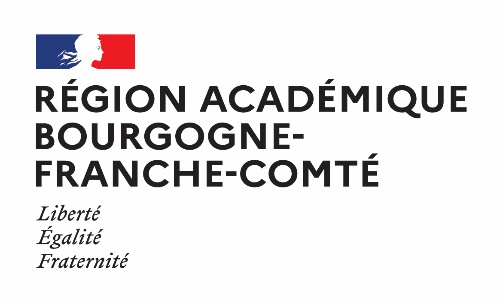 Délégation régionale académique
à la jeunesse, à l’engagement et aux sportsDélégation régionale académique
à la jeunesse, à l’engagement et aux sportsDélégation régionale académique
à la jeunesse, à l’engagement et aux sportsDélégation régionale académique
à la jeunesse, à l’engagement et aux sportsDélégation régionale académique
à la jeunesse, à l’engagement et aux sportsListe des évaluateursListe des évaluateursListe des évaluateurs► Organisme de formation► Organisme de formation► Organisme de formationListe des évaluateursListe des évaluateursListe des évaluateurs► Diplôme► Diplôme► DiplômeListe des évaluateursListe des évaluateursListe des évaluateurs► N° de session.s FOROMES► N° de session.s FOROMES► N° de session.s FOROMESNomPrénomQualificationsQualificationsNombre d’années d’expérience (préciser bénévole ou professionnelle)UC